Муниципальное казенное общеобразовательное учреждение«Песочнодубровская средняя общеобразовательная школа»636164, Томская область, Кожевниковскийрайон,  с.Песочнодубровка, ул. Советская 57,тел. (8-38-244) 42-322, 42-415, E-mai1: pdubrovka @ sibmail.com ИНН 7008004874ПРИКАЗО формировании дежурных групп в группе сокращённого дня.В соответствии с приказом Отдела образования Кожевниковского района от 27.03.2020 № 55-О «Оборганизации образовательного процесса» и мероприятий по профилактике новой коронавирусной инфекции (COVID-2019)» с целью недопущения распространения инфекционного заболевания.ПРИКАЗЫВАЮ:Сформировать две дежурные группы численностью не более 10 человек, по письменному заявлению родителей (законных представителей) с учетом данных эпидемиологического анамнеза (информация о наличии членов семей, прибывших из зарубежных стран или находившихся в контакте с лицами, также прибывших из зарубежных стран) с соблюдением противоэпидемиологическими мероприятий в соответствии с рекомендациями Федеральной службы по надзору в сфере защиты прав потребителей и благополучия человека от 10.03.2020 № 02/3853-2020-27;Сформировать списочный состав младшей группы:1.Бердов Артем Евгеньевич2.Жеребцов Артём Романович3.Зуева Дарина Евгеньевна4.Кванин Александр Васильевич5.Шкарин Илья Андреевич6.Левикин Артем Александрович7.Павлов Владислав Дмитриевич8.Шель Иван Иванович9.Касьянов Владислав Александрович	Списочный состав старшей группы:1.Хозяйкин Степан Иванович2.Васильев Михаил Вячеславович3.Власов Матвей Сергеевич4.Кванин Владимир Васильевич 5.Королёв Никита Витальевич6.Архипова Анастасия Николаевна7.Тогущаков Вячеслав Викторович8.Ушакова Софья Вячеславовна    3.Назначить Афанасьеву Александру Владиславовну, Иванову Наталью Вениаминовну ответственными лицами в образовательной организации, реализующей программы дошкольного образования.    4. Назначить младших воспитателей в дежурных группах Смоленскую Наталью Борисовну, Степанову Любовь Николаевну.   5.  Назначить ответственную за приготовление пищи повара Прокопьеву Наталью Васильевну.   6. Определить режим работы дежурных групп: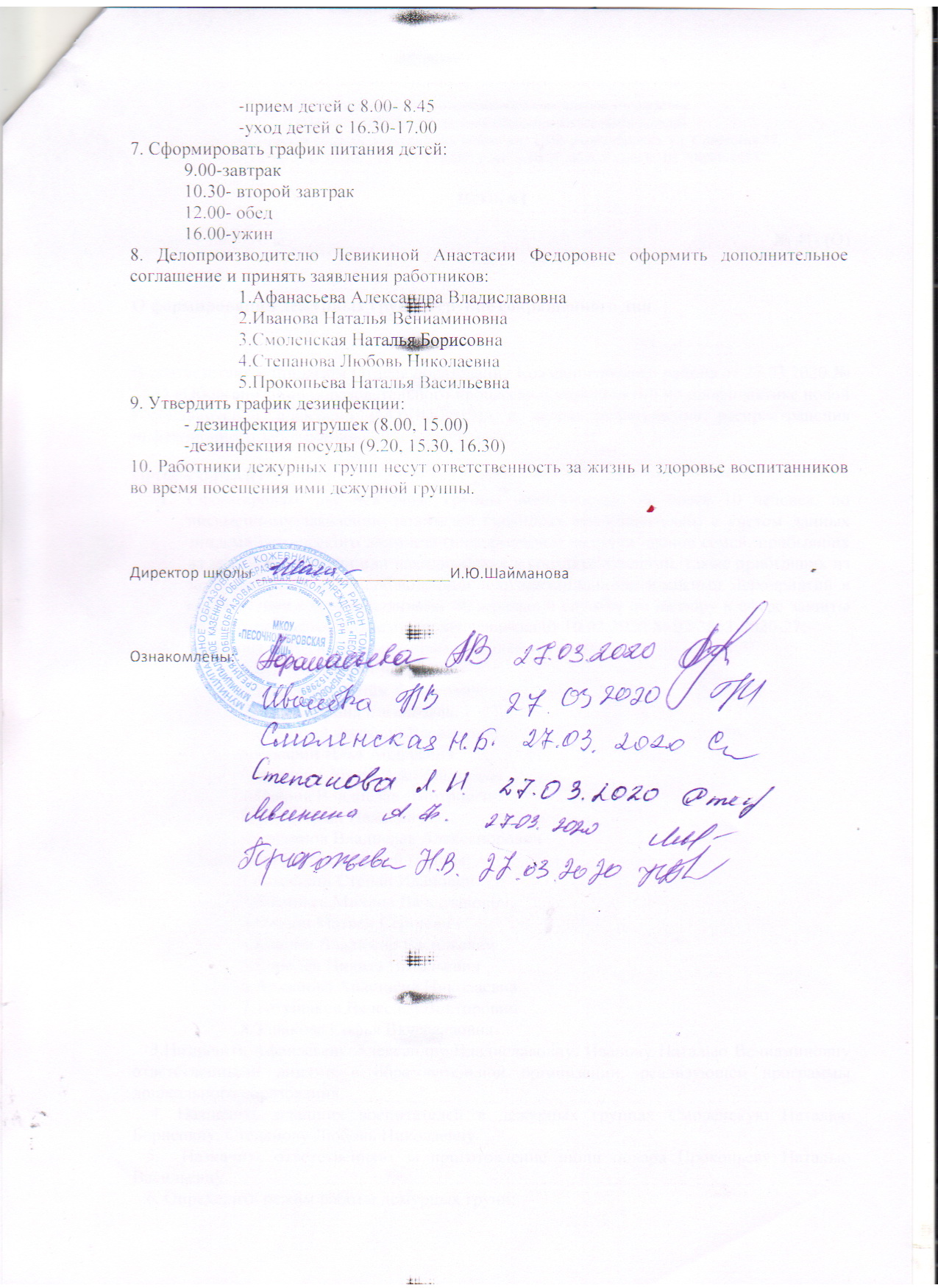 27 марта  2020 года№ 41- (О)